           Государственное бюджетное общеобразовательное учреждение              Липецкой  области  «Специальная школа-интернат с. Ериловка»Паспорт исследовательского проектаРуководитель проекта: учитель биологии Токарева Татьяна НиколаевнаИсполнители проекта:учащиеся 7 классаЛиманский Р., Голодников В., Рощупкин А., Пендюрин В.,Полукаров Д.Тема: «Влияние температуры и режима освещения на рост лука из луковицы»Проблема: Как температура и режим освещения влияет на рост лука из луковицы»?Объект исследования: луковицы лукаПредмет исследования: возможность выращивания данной культуры вразличных условиях Цель работы: определение влияния температуры и режима освещения на рост лука из луковицы»Задачи: - привлечь обучающихся к исследовательской работе;- подобрать литературу об исследуемом растении;- развивать навыки наблюдения и описания изменений, происходящих с исследуемыми растениями;- устанавливать закономерность изменений при прорастании и росте лука в условиях разного температурного режима и освещения.Рабочая гипотеза: мы предполагаем, что при низкой температуре и слабом освещении растения развиваться будут хуже, чем при нормальном освещении и температурном режиме.   Ход исследования   План работыПодготовка почвы и высадка луковиц лука – 14.11.2019Наблюдения за прорастанием и ростом растений - с 14.11.2019 г. по 08.12.2019 г.Практическое выполнение исследования проводила группа ребят 7 класса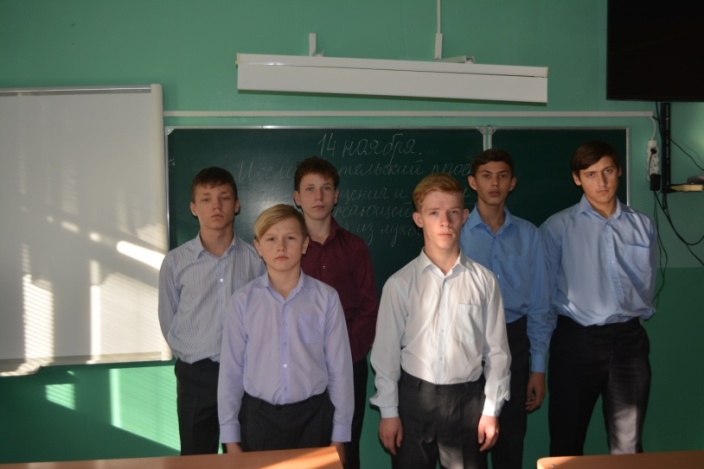 № 1,2.Группа учениковвысаживают в почву луковицы лука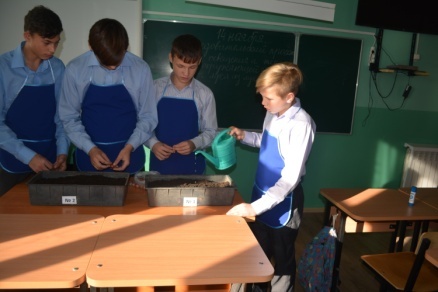 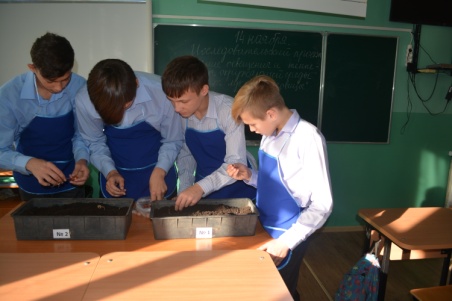 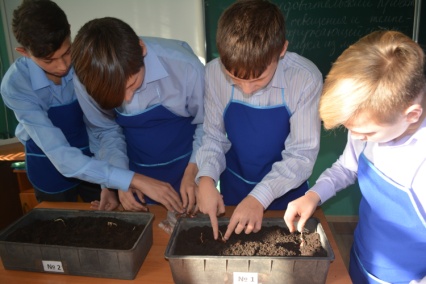 14 октября 2019 годаНаблюдения за ростом растений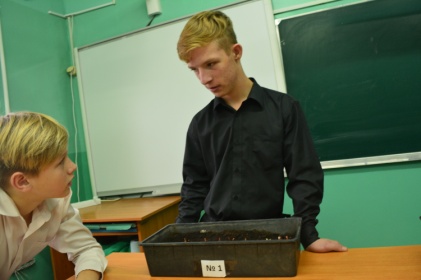 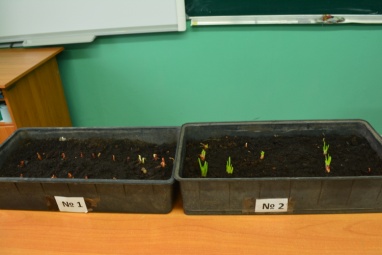 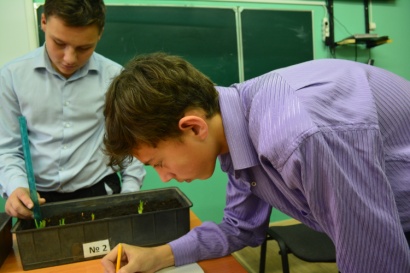 Первые всходы появились 20.11.2019 г.Опыт №2 – измерение высоты проросших растений 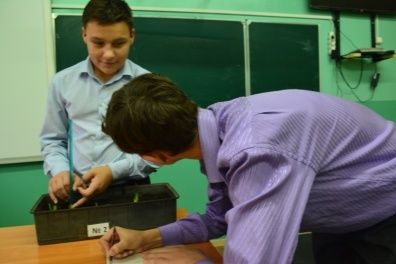 (Сема Дмитрий и Лиманский Рустам) Опыт №1 – семена проросли 22.11.2019 г.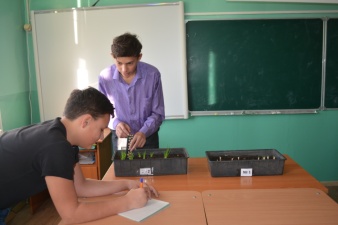 Сравнение   двух образцов.                       (Лиманский Рустам и Сема Дмитрий)Измерение высоты растений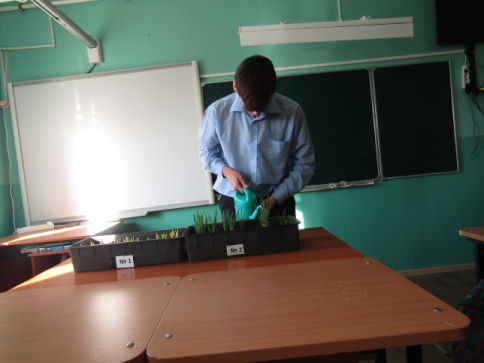 Сравнение   двух образцов.                                                          (Рощупкие Антон)   Измерение высоты растений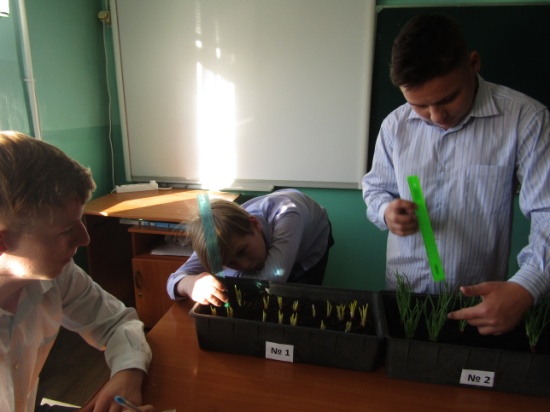 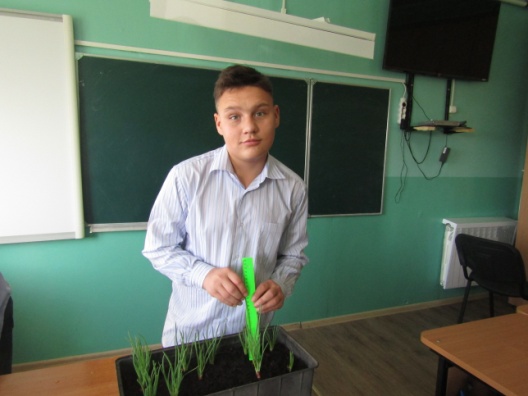 Сравнение   двух образцов. (Голодников Валерий, Пендюрин Виталий, Сема Дмитрий)Измерение высоты растений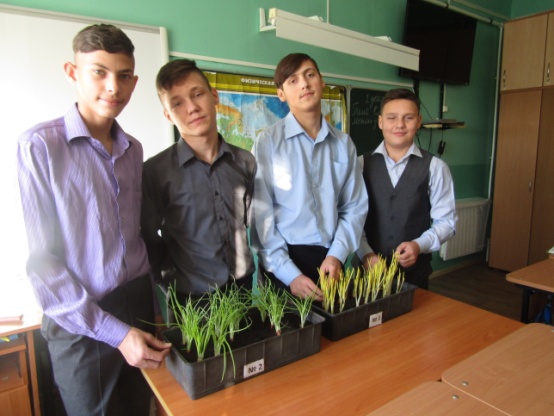 Сравнение   двух образцов.       (Лиманский Рустам, Полукаров Денис, РощупкинАнтон,Сема Дмитрий)Измерение высоты растений                                            Окончание проектно-исследовательской работы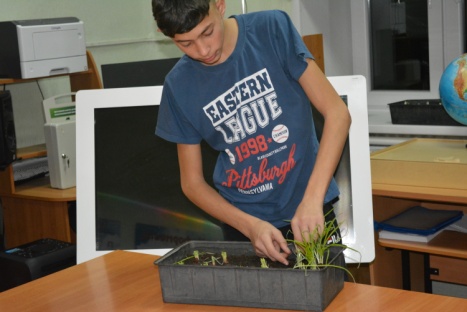 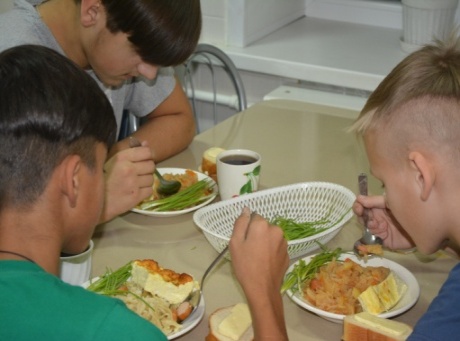 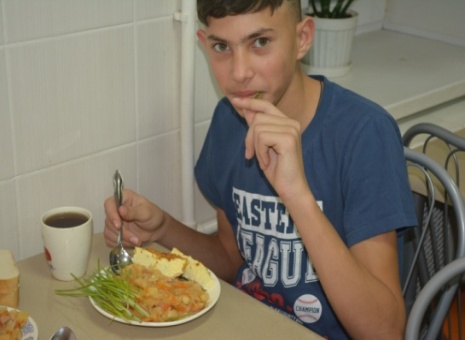                       Вкусно во время обеда съесть выращенный своими руками лук.Результаты исследованияПроект проводился с 14 ноября 2019 г. по 08 декабря 2019 г. Результаты опыта таковы:Опыт №1 (выращивание лука происходило в тёмном, прохладном месте) – всходы появились позже, чем в опыте №2, на 2 дня.Пёрышки лука плотные, но очень бледной окраски. Рост и развитие побегов          замедленный. Растение выросло ниже, чем в опыте №2.Опыт №2 (выращивание лука происходило при хорошей освещённости и нужном температурном режиме. Лук взошёл через 6 дней. Проростки развивались быстро. Растения росли дружно, пёрышки лука были крепкие, ярко зелёной окраски.  Вывод по результатам проведённой  проектно – исследовательской работе        При выращивании лука из луковицы в благоприятных условиях: температурный             режим, освещение, влага – растения прорастают и развиваются хорошо.    При выращивании лука из луковицы в неблагоприятных условиях: недостаточная            температура, освещение, влага – растения прорастают и развиваются медленно.    Опыт закончился 8 декабря 2019 года   Литература1.Васильев В. Проектно-исследовательская технология: развитие мотивации. – Народное образование. – М., 2000, № 9, с.177-180.2.Зуев, А. М. Проектная деятельность в образовательном процессе // Основы безопасности жизни. – 2014. - № 1. – С. 36-413.Новикова Т.Д. Проектные технологии на уроках и во внеучебной деятельности. Народное образование. 2000, № 8-9, с.151-157.      4.Казачкова, М.Б.  Проектный метод как средство повышения качестваобразования / М. Б. Казачкова// Исследовательская работа школьников. –2013.-№4. - С.115-122.      5.Уход за растениями. 300 вопросов и ответов И. Крупичева, 2004.      6.Мир культурных растений. Справочник/, . – М.: Мысль, 19947. Интернет – сайты:http://ru. wikipedia. Org; http://*****/fasol. php      Дата                Размеры20.11.2019Семена начали прорастать1 см – 2 см      Дата                Размеры25.11.2019 г.№2От 4 см до 5 см№1От 1 см до 2 см      Дата                Размеры28.11.2019 г.№2От 6 см до 7 см№1От 3 см до 4 см      Дата                Размеры03.12.2019 г.№2От 8 см до 10 см№1От 3 см до 4 см      Дата                Размеры08.12.2019 г.№2От 9 см до 12 см№1От 7 см до 9 см